ЕПИДЕМИОЛОГИЧНА ОБСТАНОВКА ЗА ОБЛАСТ ДОБРИЧ През периода са регистрирани общо 130 случая на заразни заболявания, от които 49 случая на грип и остри респираторни заболявания (ОРЗ). Общата заболяемост от грип и ОРЗ за областта е  59,49 %ооо на 10000 души.       Регистрирани остри респираторни заболявания (ОРЗ) по възрастови групи през периода: 73 регистрирани случая на заболели от COVID-19. Заболяемост за областта за 14 дни на 1000000 жители към 15.08.2021г. – 102,2%000 при  114,3%000 за Р. България;4 случая на въздушно-капкови инфекции - 3 на варицела и 1 на туберкулоза;1 случай на чревна инфекция – ентероколит;3 случая на инфекции с множествен механизъм на предаване – 2 на сифилис и 1 на ХИВ;На територията на област Добрич през отчетния период няма регистрирани хранителни взривове.ДИРЕКЦИЯ „НАДЗОР НА ЗАРАЗНИТЕ БОЛЕСТИ”Направени проверки на обекти в лечебни заведения за болнична и извънболнична медицинска помощ – 40 бр.Извършени са епидемиологични проучвания на регистрирани заразни болести -81 бр.В отдел Медицински изследвания са изработени проби общо 303 бр. от тях: антигенни тестове – 282 бр., тест за антитела – 1 бр. и околна среда- 20бр.През консултативния кабинет по СПИН /КАБКИС/ няма преминали лица. ДИРЕКЦИЯ „МЕДИЦИНСКИ ДЕЙНОСТИ”Извършени са общо 4 проверки на лечебни заведения за болнична помощ. Няма установени нарушения. По Наредба №3 от 05.04.2019г. за медицинските дейности извън обхвата на ЗЗО, за които МЗ субсидира лечебните заведения, и за критериите и реда за субсидиране  на лечебните заведения са извършени 4 проверки в ЛЗБП. Издадена заповед за промяна на състава на ЛКК или промяна часовете за заседания- 1 бр.Приети и обработени- 2 жалби.За периода в РКМЕ са приети и обработени 131 медицински досиета, извършени са 110 справки, изготвени са 66 преписки и 81 бр. МЕД за протокола за ТП на НОИ, проверени са 131 експертни решения (ЕР).ДИРЕКЦИЯ „ОБЩЕСТВЕНО ЗДРАВЕ”Предварителен здравен контрол: 1 експертен съвет при РЗИ. Разгледани са 4 проектни документации, издадени са 1 здравно заключение и 3 становища по процедурите на  ЗООС.Извършени са 10 проверки на обекти с обществено предназначение (ООП) в процедура по регистрация, вкл. и по изпълнение на предписания. Регистрирани съгласно Закона за здравето са 7 ООП.  През периода са извършени общо 90 основни проверки по текущия здравен контрол. Реализираните насочени проверки са общо 189: 62 от тях са извършени във връзка с контрола по тютюнопушенето и продажбата на алкохол; 51 - контрол върху ДДД-мероприятията; 4 – по сигнали; 2 - по изпълнение на предписания; 70 – в обекти с обществено предназначение и обществено достъпни места относно спазване на противоепидемичните мерки.Лабораторен контрол:Питейни води: физико-химичен и микробиологичен контрол – 16 бр. проби – 1 проба не съответства по физико-химични показатели „цвят“ и „мътност“; 1 проба не съответства по физико-химичен показател „нитрати“; 1 проба – не съответства по физико-химичен показател „нитрати“ и по микробиологични показатели „Микробно число“, „Колиформи“ и „Ешерихия колиформи“ и 2 проби не съответстват по микробиологичен показател „Колиформи“.Във връзка с насочен здравен контрол са изследвани по физико-химични и микробиологични показатели – 2 бр. проби, от тях 1 бр. проба не съответства по микробиологични показатели „Микробно число“, „Колиформи“, „Ешерихия колиформи“ и „Ентерококи“.Минерални води: микробиологичен контрол – 3 проби – съответстват на нормативните изисквания.Води за къпане: не са пробонабирани.Козметични продукти: не са пробонабирани.Биоциди и дезинфекционни разтвори: не са пробонабирани.Физични фактори на средата: във връзка с жалба за високи температури в детско заведение са извършени 12 бр. измервания на физичен фактор „микроклимат“.По отношение на констатираните отклонения от здравните норми са предприети следните административно-наказателни мерки:- издадени са общо 11 предписания: 10 за провеждане на хигиенни и противоепидемични мерки и 1 за спиране експлоатация на обект с обществено предназначение;- издадена е 1 заповед за потвърждаване на предписание за спиране експлоатация на обект с обществено предназначение.-съставени са 10 акта за установяване на административни нарушения, 3 от които на юридически  лица.Дейности по профилактика на болестите и промоция на здравето (ПБПЗ):Проведени са 11 лекции с обхванати 157 лица, посещаващи пенсионерски клубове от гр. Добрич, при провеждането на които са предоставени 170 бр. здравно-образователни материали. Оказана е индивидуална консултативна помощ на 5 лица, на които е проведено изследване за съдържанието на въглероден монооксид в издишан въздух и карбоксихемоглобин (СО/ppm) в кръвта с апарат Smoker lyzer. Измерено е кръвно налягане на 37 лица.Оказани 9 бр. методични дейности на 9 лица (уредници/председател на пенсионерски клуб и медицински специалист от детско и училищно здравеопазване).СЕДМИЧЕН ОТЧЕТ ПО СПАЗВАНЕ ЗАБРАНАТА ЗА ТЮТЮНОПУШЕНЕЗа периода 06.08- 12.08.2021 г. по чл. 56 от Закона за здравето са извършени 55 проверки в 55 обекта (55 други закрити обществени места по смисъла на § 1а от допълнителните разпоредби на Закона за здравето). Не са констатирани нарушения на въведените забрани и ограничения за тютюнопушене в закритите и някои открити обществени места. Няма издадени предписания и актове.Д-Р СВЕТЛА АНГЕЛОВАДиректор на Регионална здравна инспекция-Добрич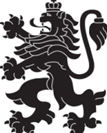 РЕПУБЛИКА БЪЛГАРИЯМинистерство на здравеопазванетоРегионална здравна инспекция-ДобричСЕДМИЧЕН ОПЕРАТИВЕН БЮЛЕТИН НА РЗИ-ДОБРИЧза периода- 06.08- 12.08.2021 г. (32-ра седмица)  0-4 г.5-14 г.15-29 г.30-64 г+65 г.общоЗаболяемост %оо24202214959,49%ооо